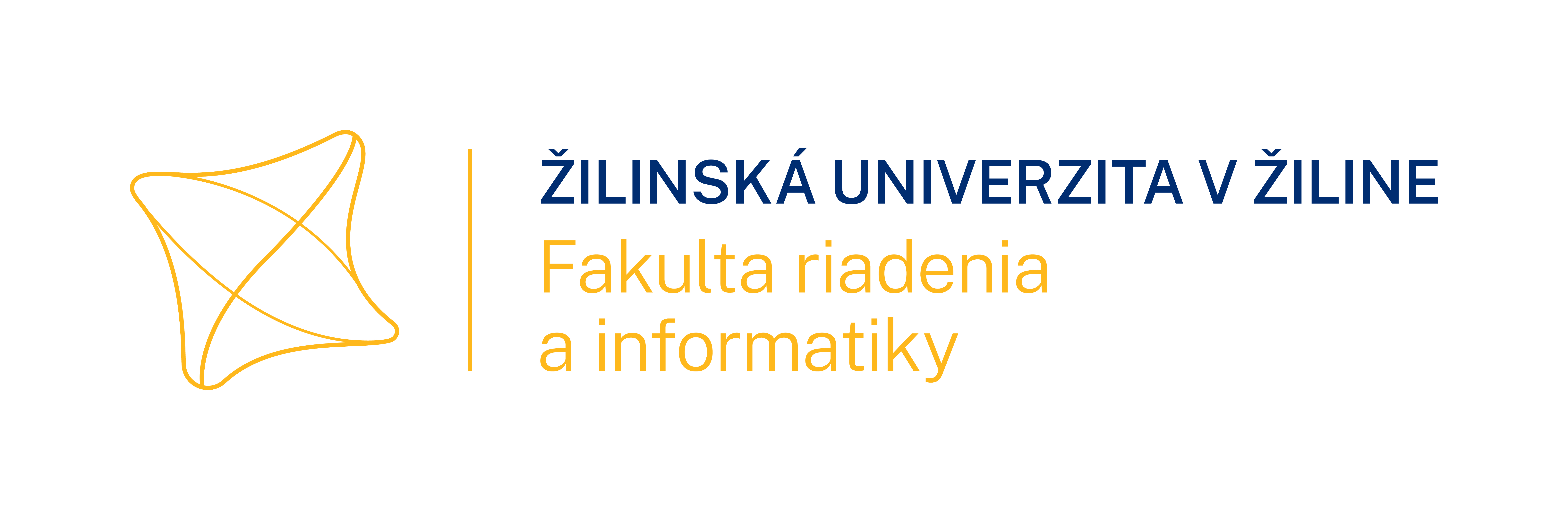 Dekanát Fakulty riadenia a informatiky Žilinskej univerzity v Žiline potvrdzuje, že ................................................................................... narodený/á  ............................................navštevuje v akademickom roku    .......................      ročník          ............................................denného  bakalárskeho/inžinierskeho štúdia v študijnom programe .....................................od ......................................... do  ........................................Vybavuje:  Mgr. Renáta Nováková, Mgr. Petra Cvičeková, Viera Muchová			                        .................................................................                               				             podpis študijnej referentky V Žiline, dňa Adresa: Univerzitná 8215/1, 010 26 Žilina	                                                Tel: +421 41 513 4061, 4062   Mail: studref@fri.uniza.sk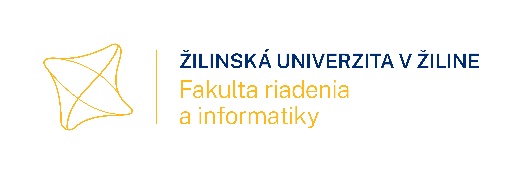 Dekanát Fakulty riadenia a informatiky Žilinskej univerzity v Žiline potvrdzuje, že ................................................................................... narodený/á  ............................................navštevuje v akademickom roku    .......................      ročník          ............................................denného  bakalárskeho/inžinierskeho štúdia v študijnom programe .....................................od ......................................... do  ........................................Vybavuje:  Mgr. Renáta Nováková, Mgr. Petra Cvičeková, Viera Muchová			                        .................................................................                               				             podpis študijnej referentky V Žiline, dňa Adresa: Univerzitná 8215/1, 010 26 Žilina	                                                Tel: +421 41 513 4061, 4062   Mail: studref@fri.uniza.sk